Муниципальное бюджетное дошкольное образовательное учреждение детский сад    № 8 «Звездочка»Сценарий развлечениядля всех групп                              Подготовила: воспитатель Науменко Н.В.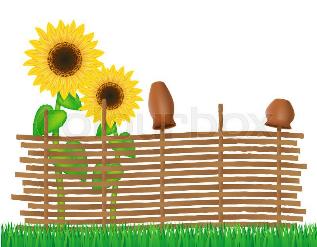 2019ст. ЕгорлыкскаяВедущий. Здорово ночевали, казачата?Дети: Слава Богу!Добрый день всем добрым людям!Пусть для всех таким он будетЗдравствуйте, гости званные и желанныеРады гостям, как добрым вестям!По доброй казачьей традицииВсех привечаем, душевно встречаем!Под музыку заходят дети в казачьих костюмахВедущий. Проходите гости дорогиеГостю почет, хозяину честьДавно вас поджидаемПраздник не начинаем.Дети рассаживаются на скамейки Ведущий: А поведем мы сегодня беседу на очень интересную тему о донском   казачестве, о его обычаях, традициях, о том , что за народ  жил и живет у нас на Дону.В давние времена, 400 лет назад, в наши края бежали со всей России люди от тяжёлой жизни. Они селились по берегам рек нашего края. А почему по берегам рек расселялись, строили свои жилища люди? Да потому, что, где вода – там и жизнь. Люди обустраивали жилища, обзаводились семьями и жили. Эти свободолюбивые люди называли себя казаками. Казак – это значит вольный человек, удалой .А знаете ли вы, как называется казачье поселение? (станица)Кто самый главный казак в станице? (Атаман.)Скажите, а кого выбирали атаманом?Был на Дону лихой атаман Матвей Иванович Платов. Это самый выдающийся казачий военачальник Атаман, генералИзвестнейший полководец ДонаЗа умение и быстроту действий получил прозвище «вихорь»-атаман19 августа мы отмечаем день его рождения.Именно о таком бравом атамане ребята старшей группы подготовили песню.Дети исполняют песню   «Бравый атаман»Ведущий. Собралось у нас гостей со всех волостей.Ну, что ж, доброе начало, как говорится, половина дела.Припасли мы для вас забавушек на всякий лад.Кому-сказку, кому-правду, кому-песенку.1казак. Казаком родиться не каждому дано,Безо всяких традиций, а просто – суждено!2казак. Раз так – надели форму и встали в общий строй,Для казака – как норма: хранить людской покой!3казак. Народ широкий, мощный, вольный,Всегда, во всем мы хороши:Терпим мы, когда нам больноИ веселимся от души.4казак. Упрямый взгляд и скромная улыбка,Всегда побрит, как истинный моряк,Такому непростительна ошибка –Он – коренной  донской  казак.5 казакТы широкий и глубокий, величавый Дон,Край казачий, край раздольный, низкий мой тебе поклон! 6 казакКак у нас на Дону  зорьки ясные.Как у нас на Дону  ветры – ястребы.Как у нас на Дону люди сильныеПрославляют землю изобильную.7 казак.Как у нас на Дону дали синие,А казачки у нас все красивые!Все казачки нам под стать, так что глаз не оторвать.Ведущий: А нам   казачьи песни слушать - что мед ложками кушать.Дети исполняют песню «Казачок», инсценировкаСадятся на свои местаВедущий  А теперь давайте вспомним пословицы о казаках.1. Казак в труде, как в бою, славит Родину свою.2. Кто пули боится, тот в казаки не годиться.3. Казак скорее умрет, чем с родной земли сойдет.4. Казак в пути не скучает, он песни играет.5. Казак сам не поест, а коня накормит.6. Казак без коня, что солдат без ружьяДевочка- казачка. Жива традиция, живаОт поколенья старшего,Важны обряды и словаИз прошлого из нашего!Выходят мальчики- казаки.8казак. Мы Донские  казачата, очень дружные ребята,Век готовы мирно жить, Дону – батюшке служить!9 казак. Малышей не обижать, славу предков умножать,Чтить законы казаков, каждый с юности готов!10казак. А без шашки и коня, не прожить нам даже дня.11казак. Сильным будь, веселым, смелым, разудалым молодцом!Пусть зовут тебя по праву, настоящим казаком!Ведущий предлагает казачатам показать свою ловкость в игре «Шашку бери!» На земле по кругу разложены шашки. Дети становятся вокруг друг за другом, их на 1 больше, чем шашек. Под музыку двигаются по кругу. Как только музыка замолчит нужно взять шашку.Ведущий. Любо, казаки?!Ну, ка, музыкант, играй частушки!Где частушка льется,Там легче живется.Выходите казачата, парни да девчатаДа запевай частушечки!Девочка. Станем, девицы, рядком,Да частушки пропоем.Мальчик. Да и мы, пожалуй, встанем,От подружек не отстанем.Мальчики. Эй, девчонки, хохотушкиЗапевайте-ка частушки.Запевайте по быстрей,Чтобы было веселей.Девочки. Мы частушек много знаем,Все частушки разные.Вы хорошие ребята,А ладошки грязные.Мальчики. Мы хорошие ребята,Мы нигде не пропадем.Если надо мы попляшем,Если надо мы споем.Девочки. Ваши ноги косолапы,В такт они не топают.Посмотрите-ка на наши,Как здорово шлепают.Мальчики. Мы с веселой песней дружим.По-казачьи говорим.Хорошо живем не тужим,Со сметаной хлеб едим.Девочки. Мы девчата-казачатаНе умеем мы тужить.Без частушек прибаутокОй, на свете не прожитьМальчики. Мы, ребята, удалые,Хоть и ростом небольшие.Принесли веселье вам,Так похлопайте вы нам!Все. Говорят, что без частушекНету жизни никакой.Мы частушки-хохотушкиПели вам со всей душой.Ведущий Мы сейчас с вами разговариваем на современном языке, а раньше на Дону гутарили, то есть разговаривали по- другому. Петуха называли…  кочет, дорогу -  шлях, ведро  казаки зовут цибарка,  а  корзину называют сапетка. А знаете ли вы как по-казачьи дом называется? (курень). И сейчас я предлагаю Вам поиграть в игруИгра «Курень» (с платками). В разных концах площадки лежат шали. Дети образуют вокруг них.  Круги по пять-десять человек. Под весёлую музыку дети пляшут врассыпную по всему залу. С окончанием музыки бегут к своим шалям, берут шаль за концы и растягивают её вытянутыми над головой руками, делают крышу.Ведущий А теперь для вас, ребятки,Загадаю я загадки!Знаю, знаю наперёд –Вы смекалистый народ!Посидите, отдохните,Да умом пошевелите!Деревянная подружкаБез неё мы как без рук.На досуге – веселушка,И накормит всех вокруг.Кашу носит прямо в ротИ обжечься не даёт? (Деревянная ложка)Казаки народ музыкальный. Они любят повеселиться, попеть поплясать как дома во время семейных торжеств и праздников, так и во время военных походов в часы недолгого отдыха. Наиболее распространенными инструментами на Дону у казачат  были бубен и ложкиЯ  предлагаю вам тоже немного повеселиться и поиграть на ложках и бубнах. Музыкальна игра «Ложкари»  Ведущий: Собирайся, детвора, ждёт ещё одна  казачья игра! Приглашаю детей средней группы поиграть в игру «Папаха».  Под музыку папаху передают по кругу и приговаривают (казачий говор): «Ты ляти, ляти папаха, ты ляти, ляти вперёд. У кого папаха встанить, тот на круг нехай идёть!» Музыка смолкает, у кого в руках папаха, тот выходит в середину круга и танцует.Ведущий: Верным другом и спутником для казака всегда был конь, об этом сложено много пословиц. Казак без коня – солдат без ружья. Казак сам голодает, а конь его сыт. Казаку конь – отец родной и товарищ. Казаку конь себя дороже. 12 казакПо степной дорогеСмелый всадник мчится, Шашка казачья наголо Под копытом пыль клубится. Игра-аттракцион «Лихой казак». Ведущий: Дорогие гости, ребята! Праздник наш к концу подходит. Вам сегодня доказали: Что течѐт, в конце концов. В жилах наших кровь – Донцов! Что казачьей нашей славы, Мы наследники по праву, Что традиции блюдѐм, Свято память бережѐм! Чтоб запомнился вам этот день, испекли мы вам пирог. Гости наши любезные, приглашаю вас отведать пирога и испить взвару.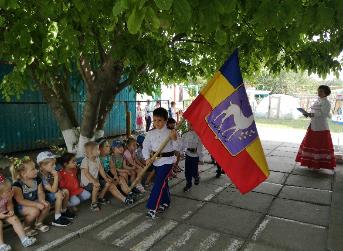 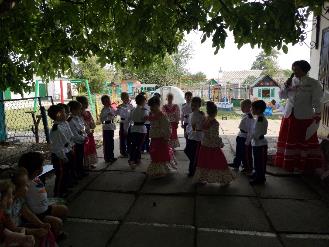 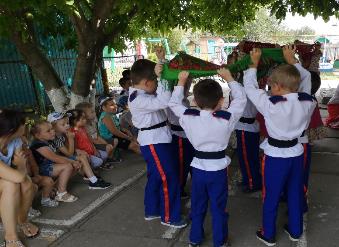 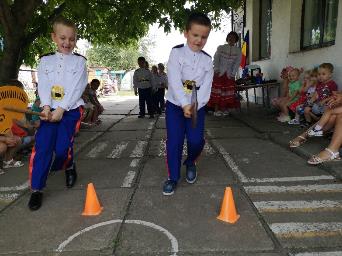 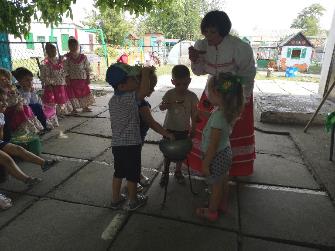 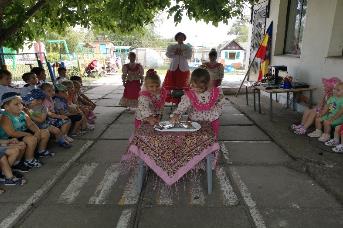 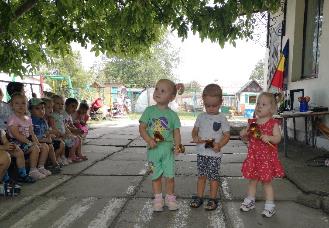 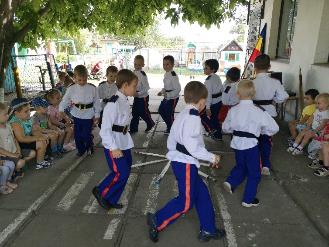 